БОЛЬШАЯ СБОРНАЯ НАСТЕННАЯ ПАНЕЛЬ «ПРАВИЛА ДОРОЖНОГО ДВИЖЕНИЯ»       Большая сборная панель в стилистике городской среды для изучения правил дорожного движения и поведения на дороге.
Несколько дидактических ситуаций для обучающих рассказов или проигрывания, фантазирования историй: пешеходный переход и светофор, работа регулировщика, жилая зона.
       Правила дорожного движения — важнейшие знания, которым следует обучать детей с раннего возраста. От того, каков будет эмоциональный настрой, зависит прочность усвоенной информации.        Поэтому развивающие занятия в спокойной обстановке детского сада, с применением ярких настенных панелей, будут более эффективны, интересны и понятны всем дошкольникам.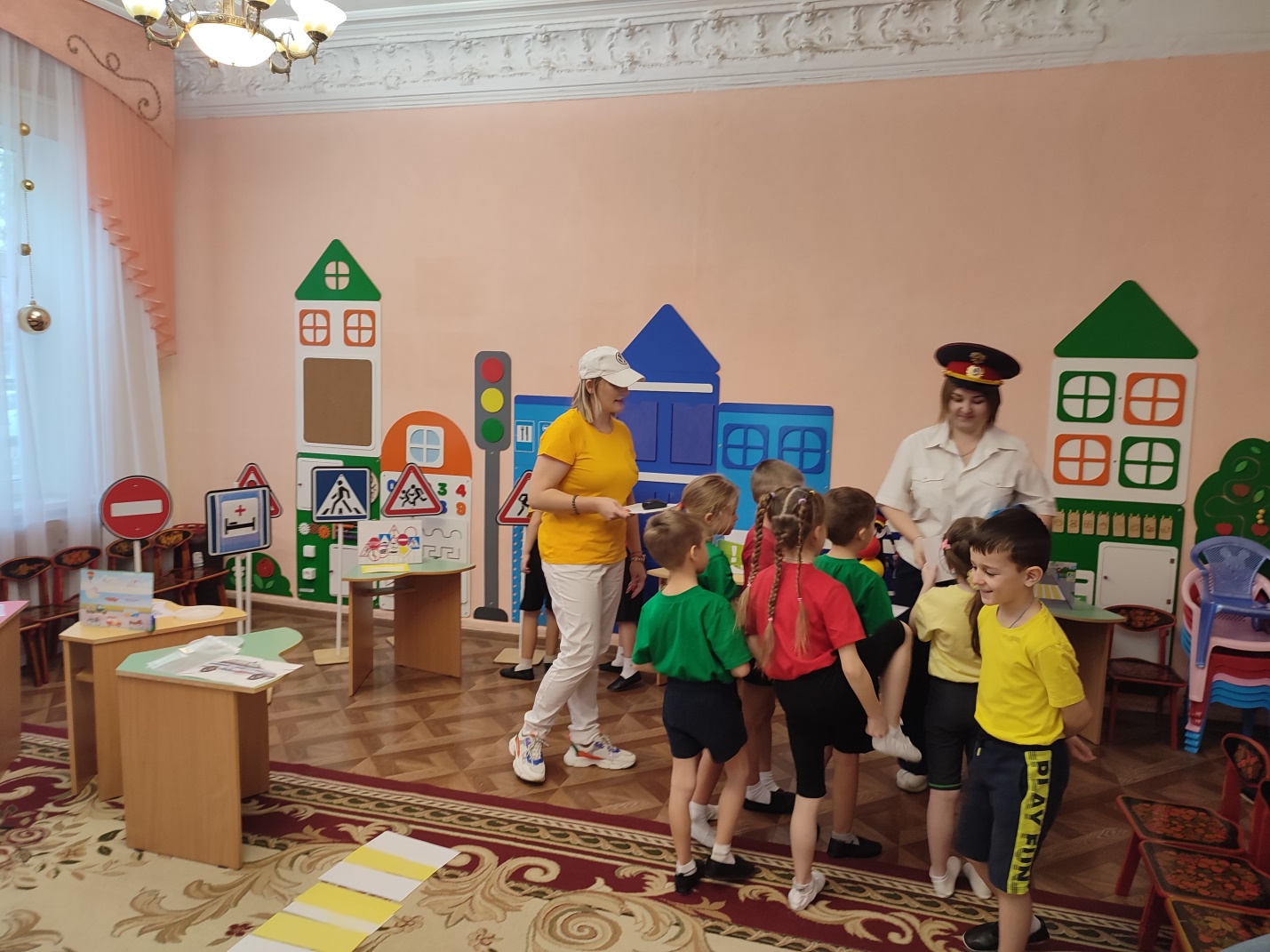 